Dzień dobry. W oczekiwaniu na zbliżające się święta na dzisiejszy dzień proponuję wykonanie wielkanocnego baranka.  Zabawa: Wielkanocny baranekPotrzebne będą:- biała kartka papieru,- wata, lub płatki kosmetyczne,- klej,- czarny mazak,- nożyczki.Przebieg zabawy:Na kartce narysuj dwa spłaszczone koła, połączone ze sobą (jedno większe, drugie mniejsze). Zdaniem dziecka jest wyklejenie większej figury kłębuszkami waty. Kłębuszki możesz przygotować sama lub dać dziecku kawałek waty i niech samodzielnie po kawałku odrywa i przykleja. Podczas wyklejania proponuję naśladować odgłosy baranka.  Uatrakcyjni                          to wykonywaną pracę. Następnie narysuj oczko, 4 nóżki i baranek gotowy.    Można go teraz wyciąć i wykorzystać do świątecznej dekoracji np. wstawić       do pojemniczka z rzeżuchą. Mam nadzieję, że wasze hodowle zakładane             w zeszłym tygodniu się udały.Przygotowane kłębuszki możesz (przed wyklejeniem zwierzątka) wykorzystać do zabawy oddechowej. Połóż na swojej dłoni, przed dzieckiem kłębuszki waty i niech w nie dmucha, ( najpierw pokaż mu co ma zrobić). Kiedy rozsypią się po podłodze niech je pozbiera. Przy okazji poćwiczy chwyt pęsetkowy.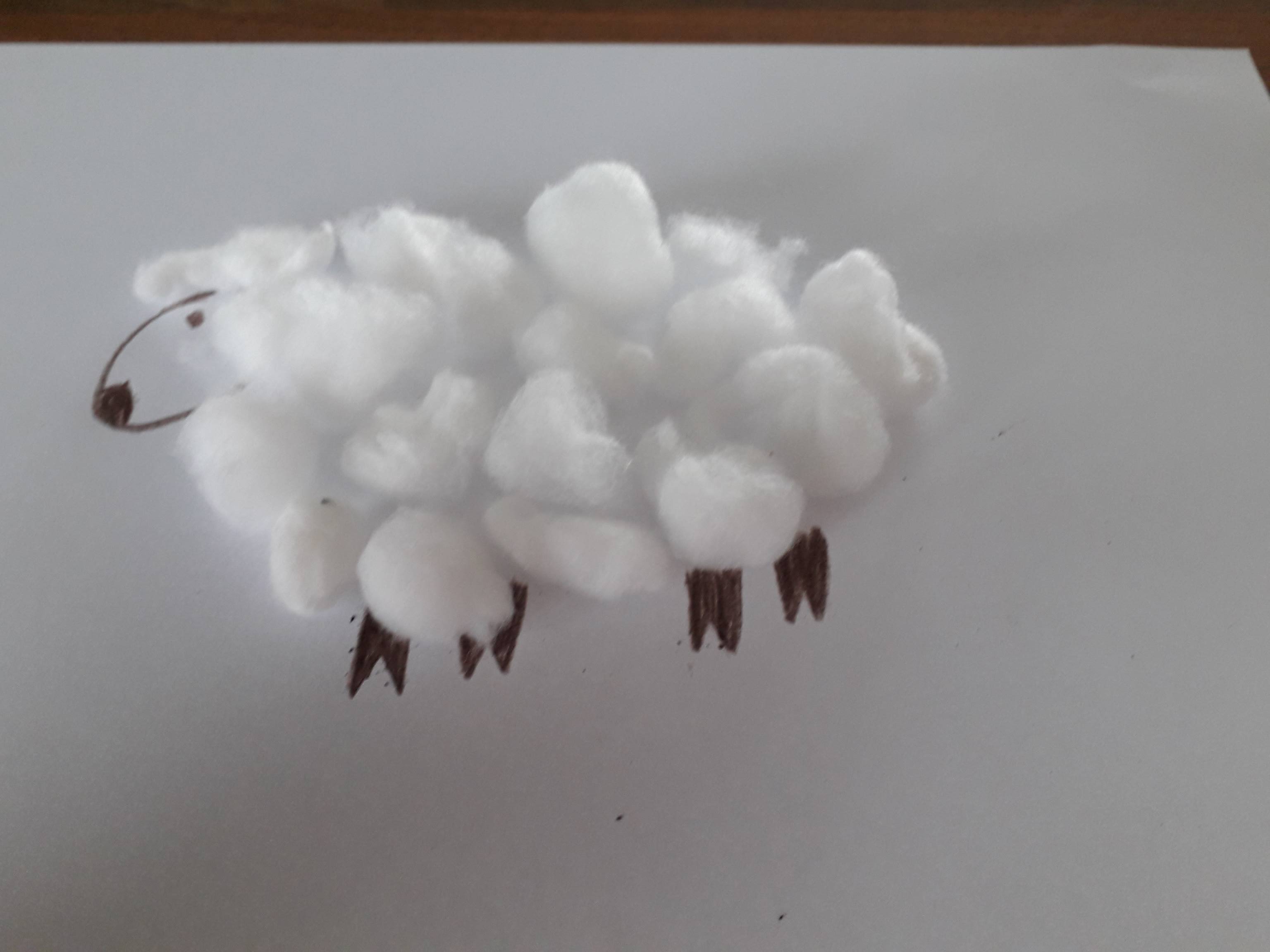 Udanej, radosnej zabawy. Pozdrawiam